Strip 1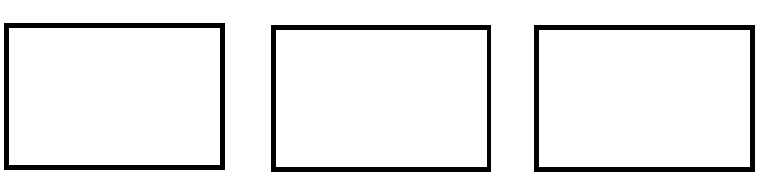 Strip 2